Publicado en Madrid el 11/01/2019 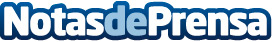 Asesores emocionales explica qué son los niños emperadoresAntonio Galindo, psicólogo y director de Asesores Emocionales, repasa cómo han cambiado los roles de padres a hijos y viceversa a la hora de educar y cómo eso ha traído unas consecuencias tanto positivas como negativasDatos de contacto:Agwww.madandcor.com675943952Nota de prensa publicada en: https://www.notasdeprensa.es/asesores-emocionales-explica-que-son-los-ninos Categorias: Nacional Educación Sociedad Infantil Ocio para niños http://www.notasdeprensa.es